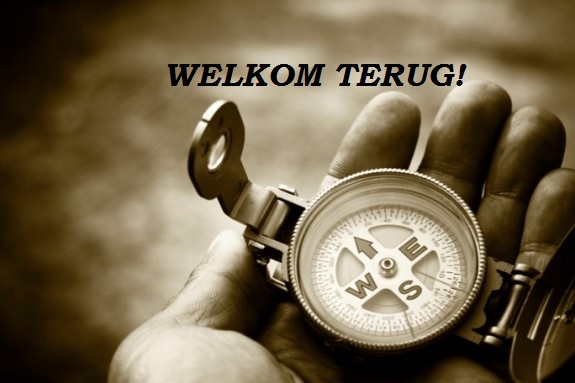 Ik heb begrip voor de manier waarop de Kosmos en Moeder Natuur samenwerken Ik heb begrip voor de onwetende mens die de ernst van deze “les” niet kan vatten en ze daarom weglachtIk heb begrip voor de pros & cons betreffende vaccinaties, vrije keuze blijft eigen aan het menszijnIk heb respect voor iedereen die deze wereld en het Leven respecteert,daarom hoop ik dat ook u begrip en respect voor mij kan opbrengen en ben ik dankbaar dat ik je opnieuw mag verwelkomen!                                                                                                                    Sandy Van DriesscheWelkom terug !Welkom terug !Welkom terug !Vanaf 27 april 2021 Terug consultaties/sessies binnen mijn praktijkruimteTerug behandelingen binnen mijn praktijkruimteTerug readings binnen mijn praktijkruimteUit respect voor mijn cliënten & mijzelf werk ik volgens de opgelegde welzijnsmaatregelen. Hoe verloopt het in de praktijk?- De inkomhal (voorheen de wachtplaats) blijft nog steeds in gebruik als sanitaire ruimte. - Tussen 2 sessies wordt steeds een kwartier tijd genomen om de ruimte te desinfecteren en geen wachtsituatie te creëren.- De praktijkruimte is voorzien van constante luchtsterilisatie (AIRFREE P60), extra luchtionisatie, vaporisatie en ventilatie.- De tafel waaraan gespreks- en readingssessies plaatsvinden draagt een gecertificeerde beschermingscoat en een grote plexiglas-scheidingswand.- Er wordt 2 meter afstand gehouden voor meditatieve sessies, ademhalingsoefeningen en techniekbeoefening.- Behandelingen die op de massagetafel of therapiestoel plaatsvinden worden op een veilige manier toegepast, hierbij draagt de cliënt een mondkapje en draag ik een professioneel gezichtscherm.- Er wordt uit veiligheidsreden geen thee/drank geserveerd.Wat verwacht ik van u?- Wanneer u een of meerdere van de corona-symptomen ervaart gelieve mij direct te verwittigen zodat de afgesproken sessie verplaatst kan worden.  - Graag met eigen mondmasker komen.- Iedere cliënt dient bij het betreden van mijn praktijkruimte de aangeboden handhygiëne na te leven.Wat met activiteiten op verplaatsing?
Wanneer weer toegestaan, zal:- indien de cliënt zich niet tot bij mij kan verplaatsen, afgesproken worden om de sessie te laten plaatsvinden in openlucht (cliënt ’s tuin of nabijgelegen natuurzone).- een groepsles of workshop met meerdere personen opnieuw door kunnen gaan op een vooraf afgesproken locatie – wanneer deze voldoet aan alle gezondheidsmaatregels.Groepsactiviteiten: 
- SoulBody Yogalessen, Meditaties, groepsrituelen en bepaalde lessen  Spirituele Ontwikkeling zullen tijdens de zomer zoveel mogelijk in openlucht plaatsvinden.- Workshops en Spirituele bijeenkomsten zullen op gepaste locatie (indoor of outdoor) plaatsvinden naargelang de aard, de duur en het aantal deelnemers. 
Wanneer er geen algemeen Indoor-samenscholingsverbod meer van kracht is, zullen: bepaalde lessen Spirituele Ontwikkeling en  groeps-activiteiten terug kunnen doorgaan in de aangepaste lesruimte.Online activiteiten
Het blijft mogelijk om online-activiteiten te beleven 
- via facebook (Sandy Van Driessche) 
- via Skype ( Van Driessche > sandyvandriessche@telenet.be)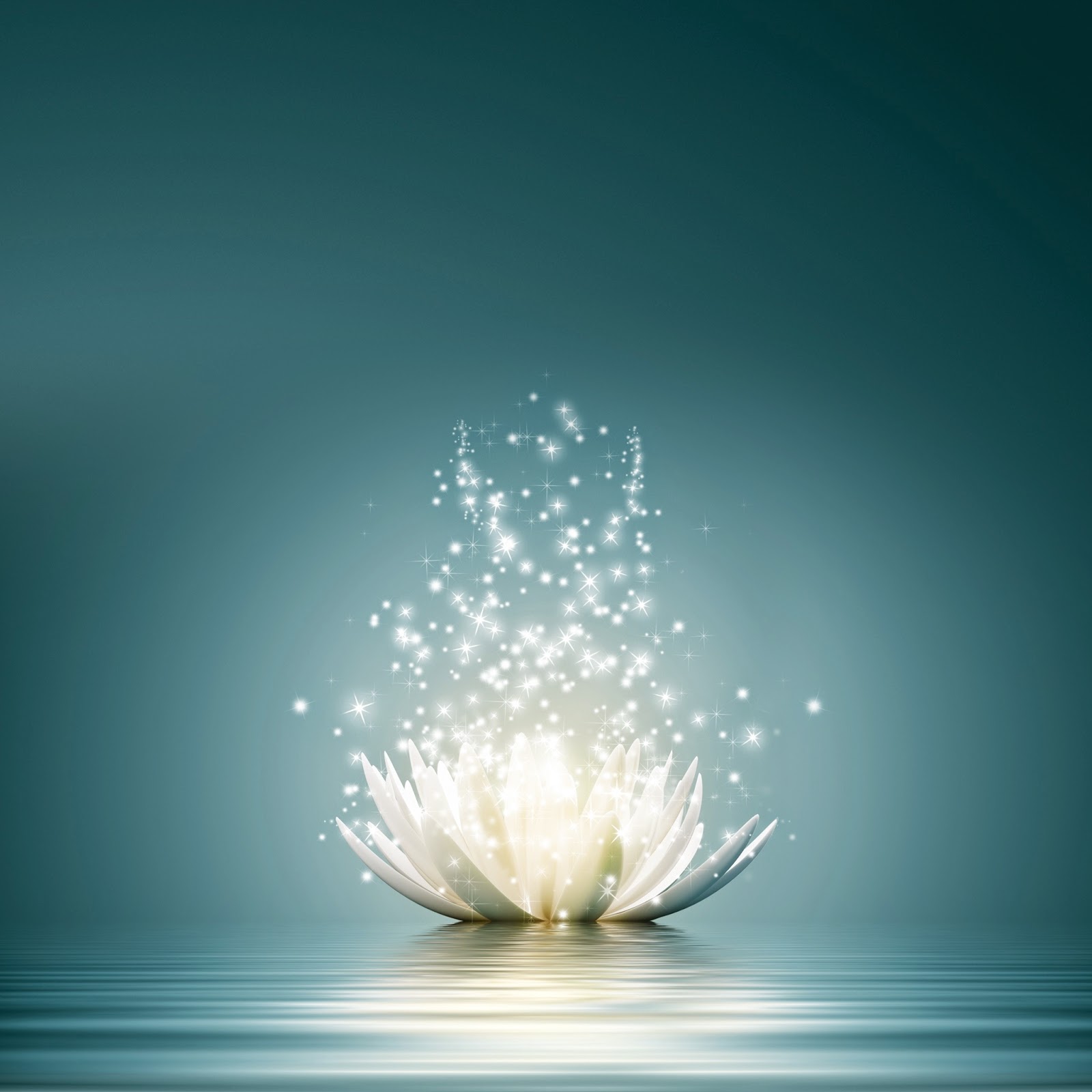 Vanaf 27 april 2021 Terug consultaties/sessies binnen mijn praktijkruimteTerug behandelingen binnen mijn praktijkruimteTerug readings binnen mijn praktijkruimteUit respect voor mijn cliënten & mijzelf werk ik volgens de opgelegde welzijnsmaatregelen. Hoe verloopt het in de praktijk?- De inkomhal (voorheen de wachtplaats) blijft nog steeds in gebruik als sanitaire ruimte. - Tussen 2 sessies wordt steeds een kwartier tijd genomen om de ruimte te desinfecteren en geen wachtsituatie te creëren.- De praktijkruimte is voorzien van constante luchtsterilisatie (AIRFREE P60), extra luchtionisatie, vaporisatie en ventilatie.- De tafel waaraan gespreks- en readingssessies plaatsvinden draagt een gecertificeerde beschermingscoat en een grote plexiglas-scheidingswand.- Er wordt 2 meter afstand gehouden voor meditatieve sessies, ademhalingsoefeningen en techniekbeoefening.- Behandelingen die op de massagetafel of therapiestoel plaatsvinden worden op een veilige manier toegepast, hierbij draagt de cliënt een mondkapje en draag ik een professioneel gezichtscherm.- Er wordt uit veiligheidsreden geen thee/drank geserveerd.Wat verwacht ik van u?- Wanneer u een of meerdere van de corona-symptomen ervaart gelieve mij direct te verwittigen zodat de afgesproken sessie verplaatst kan worden.  - Graag met eigen mondmasker komen.- Iedere cliënt dient bij het betreden van mijn praktijkruimte de aangeboden handhygiëne na te leven.Wat met activiteiten op verplaatsing?
Wanneer weer toegestaan, zal:- indien de cliënt zich niet tot bij mij kan verplaatsen, afgesproken worden om de sessie te laten plaatsvinden in openlucht (cliënt ’s tuin of nabijgelegen natuurzone).- een groepsles of workshop met meerdere personen opnieuw door kunnen gaan op een vooraf afgesproken locatie – wanneer deze voldoet aan alle gezondheidsmaatregels.Groepsactiviteiten: 
- SoulBody Yogalessen, Meditaties, groepsrituelen en bepaalde lessen  Spirituele Ontwikkeling zullen tijdens de zomer zoveel mogelijk in openlucht plaatsvinden.- Workshops en Spirituele bijeenkomsten zullen op gepaste locatie (indoor of outdoor) plaatsvinden naargelang de aard, de duur en het aantal deelnemers. 
Wanneer er geen algemeen Indoor-samenscholingsverbod meer van kracht is, zullen: bepaalde lessen Spirituele Ontwikkeling en  groeps-activiteiten terug kunnen doorgaan in de aangepaste lesruimte.Online activiteiten
Het blijft mogelijk om online-activiteiten te beleven 
- via facebook (Sandy Van Driessche) 
- via Skype ( Van Driessche > sandyvandriessche@telenet.be)Vanaf 27 april 2021 Terug consultaties/sessies binnen mijn praktijkruimteTerug behandelingen binnen mijn praktijkruimteTerug readings binnen mijn praktijkruimteUit respect voor mijn cliënten & mijzelf werk ik volgens de opgelegde welzijnsmaatregelen. Hoe verloopt het in de praktijk?- De inkomhal (voorheen de wachtplaats) blijft nog steeds in gebruik als sanitaire ruimte. - Tussen 2 sessies wordt steeds een kwartier tijd genomen om de ruimte te desinfecteren en geen wachtsituatie te creëren.- De praktijkruimte is voorzien van constante luchtsterilisatie (AIRFREE P60), extra luchtionisatie, vaporisatie en ventilatie.- De tafel waaraan gespreks- en readingssessies plaatsvinden draagt een gecertificeerde beschermingscoat en een grote plexiglas-scheidingswand.- Er wordt 2 meter afstand gehouden voor meditatieve sessies, ademhalingsoefeningen en techniekbeoefening.- Behandelingen die op de massagetafel of therapiestoel plaatsvinden worden op een veilige manier toegepast, hierbij draagt de cliënt een mondkapje en draag ik een professioneel gezichtscherm.- Er wordt uit veiligheidsreden geen thee/drank geserveerd.Wat verwacht ik van u?- Wanneer u een of meerdere van de corona-symptomen ervaart gelieve mij direct te verwittigen zodat de afgesproken sessie verplaatst kan worden.  - Graag met eigen mondmasker komen.- Iedere cliënt dient bij het betreden van mijn praktijkruimte de aangeboden handhygiëne na te leven.Wat met activiteiten op verplaatsing?
Wanneer weer toegestaan, zal:- indien de cliënt zich niet tot bij mij kan verplaatsen, afgesproken worden om de sessie te laten plaatsvinden in openlucht (cliënt ’s tuin of nabijgelegen natuurzone).- een groepsles of workshop met meerdere personen opnieuw door kunnen gaan op een vooraf afgesproken locatie – wanneer deze voldoet aan alle gezondheidsmaatregels.Groepsactiviteiten: 
- SoulBody Yogalessen, Meditaties, groepsrituelen en bepaalde lessen  Spirituele Ontwikkeling zullen tijdens de zomer zoveel mogelijk in openlucht plaatsvinden.- Workshops en Spirituele bijeenkomsten zullen op gepaste locatie (indoor of outdoor) plaatsvinden naargelang de aard, de duur en het aantal deelnemers. 
Wanneer er geen algemeen Indoor-samenscholingsverbod meer van kracht is, zullen: bepaalde lessen Spirituele Ontwikkeling en  groeps-activiteiten terug kunnen doorgaan in de aangepaste lesruimte.Online activiteiten
Het blijft mogelijk om online-activiteiten te beleven 
- via facebook (Sandy Van Driessche) 
- via Skype ( Van Driessche > sandyvandriessche@telenet.be)Vanaf 27 april 2021 Terug consultaties/sessies binnen mijn praktijkruimteTerug behandelingen binnen mijn praktijkruimteTerug readings binnen mijn praktijkruimteUit respect voor mijn cliënten & mijzelf werk ik volgens de opgelegde welzijnsmaatregelen. Hoe verloopt het in de praktijk?- De inkomhal (voorheen de wachtplaats) blijft nog steeds in gebruik als sanitaire ruimte. - Tussen 2 sessies wordt steeds een kwartier tijd genomen om de ruimte te desinfecteren en geen wachtsituatie te creëren.- De praktijkruimte is voorzien van constante luchtsterilisatie (AIRFREE P60), extra luchtionisatie, vaporisatie en ventilatie.- De tafel waaraan gespreks- en readingssessies plaatsvinden draagt een gecertificeerde beschermingscoat en een grote plexiglas-scheidingswand.- Er wordt 2 meter afstand gehouden voor meditatieve sessies, ademhalingsoefeningen en techniekbeoefening.- Behandelingen die op de massagetafel of therapiestoel plaatsvinden worden op een veilige manier toegepast, hierbij draagt de cliënt een mondkapje en draag ik een professioneel gezichtscherm.- Er wordt uit veiligheidsreden geen thee/drank geserveerd.Wat verwacht ik van u?- Wanneer u een of meerdere van de corona-symptomen ervaart gelieve mij direct te verwittigen zodat de afgesproken sessie verplaatst kan worden.  - Graag met eigen mondmasker komen.- Iedere cliënt dient bij het betreden van mijn praktijkruimte de aangeboden handhygiëne na te leven.Wat met activiteiten op verplaatsing?
Wanneer weer toegestaan, zal:- indien de cliënt zich niet tot bij mij kan verplaatsen, afgesproken worden om de sessie te laten plaatsvinden in openlucht (cliënt ’s tuin of nabijgelegen natuurzone).- een groepsles of workshop met meerdere personen opnieuw door kunnen gaan op een vooraf afgesproken locatie – wanneer deze voldoet aan alle gezondheidsmaatregels.Groepsactiviteiten: 
- SoulBody Yogalessen, Meditaties, groepsrituelen en bepaalde lessen  Spirituele Ontwikkeling zullen tijdens de zomer zoveel mogelijk in openlucht plaatsvinden.- Workshops en Spirituele bijeenkomsten zullen op gepaste locatie (indoor of outdoor) plaatsvinden naargelang de aard, de duur en het aantal deelnemers. 
Wanneer er geen algemeen Indoor-samenscholingsverbod meer van kracht is, zullen: bepaalde lessen Spirituele Ontwikkeling en  groeps-activiteiten terug kunnen doorgaan in de aangepaste lesruimte.Online activiteiten
Het blijft mogelijk om online-activiteiten te beleven 
- via facebook (Sandy Van Driessche) 
- via Skype ( Van Driessche > sandyvandriessche@telenet.be)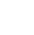 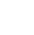 0484.785.931Vanaf 27 april 2021 Terug consultaties/sessies binnen mijn praktijkruimteTerug behandelingen binnen mijn praktijkruimteTerug readings binnen mijn praktijkruimteUit respect voor mijn cliënten & mijzelf werk ik volgens de opgelegde welzijnsmaatregelen. Hoe verloopt het in de praktijk?- De inkomhal (voorheen de wachtplaats) blijft nog steeds in gebruik als sanitaire ruimte. - Tussen 2 sessies wordt steeds een kwartier tijd genomen om de ruimte te desinfecteren en geen wachtsituatie te creëren.- De praktijkruimte is voorzien van constante luchtsterilisatie (AIRFREE P60), extra luchtionisatie, vaporisatie en ventilatie.- De tafel waaraan gespreks- en readingssessies plaatsvinden draagt een gecertificeerde beschermingscoat en een grote plexiglas-scheidingswand.- Er wordt 2 meter afstand gehouden voor meditatieve sessies, ademhalingsoefeningen en techniekbeoefening.- Behandelingen die op de massagetafel of therapiestoel plaatsvinden worden op een veilige manier toegepast, hierbij draagt de cliënt een mondkapje en draag ik een professioneel gezichtscherm.- Er wordt uit veiligheidsreden geen thee/drank geserveerd.Wat verwacht ik van u?- Wanneer u een of meerdere van de corona-symptomen ervaart gelieve mij direct te verwittigen zodat de afgesproken sessie verplaatst kan worden.  - Graag met eigen mondmasker komen.- Iedere cliënt dient bij het betreden van mijn praktijkruimte de aangeboden handhygiëne na te leven.Wat met activiteiten op verplaatsing?
Wanneer weer toegestaan, zal:- indien de cliënt zich niet tot bij mij kan verplaatsen, afgesproken worden om de sessie te laten plaatsvinden in openlucht (cliënt ’s tuin of nabijgelegen natuurzone).- een groepsles of workshop met meerdere personen opnieuw door kunnen gaan op een vooraf afgesproken locatie – wanneer deze voldoet aan alle gezondheidsmaatregels.Groepsactiviteiten: 
- SoulBody Yogalessen, Meditaties, groepsrituelen en bepaalde lessen  Spirituele Ontwikkeling zullen tijdens de zomer zoveel mogelijk in openlucht plaatsvinden.- Workshops en Spirituele bijeenkomsten zullen op gepaste locatie (indoor of outdoor) plaatsvinden naargelang de aard, de duur en het aantal deelnemers. 
Wanneer er geen algemeen Indoor-samenscholingsverbod meer van kracht is, zullen: bepaalde lessen Spirituele Ontwikkeling en  groeps-activiteiten terug kunnen doorgaan in de aangepaste lesruimte.Online activiteiten
Het blijft mogelijk om online-activiteiten te beleven 
- via facebook (Sandy Van Driessche) 
- via Skype ( Van Driessche > sandyvandriessche@telenet.be)Vanaf 27 april 2021 Terug consultaties/sessies binnen mijn praktijkruimteTerug behandelingen binnen mijn praktijkruimteTerug readings binnen mijn praktijkruimteUit respect voor mijn cliënten & mijzelf werk ik volgens de opgelegde welzijnsmaatregelen. Hoe verloopt het in de praktijk?- De inkomhal (voorheen de wachtplaats) blijft nog steeds in gebruik als sanitaire ruimte. - Tussen 2 sessies wordt steeds een kwartier tijd genomen om de ruimte te desinfecteren en geen wachtsituatie te creëren.- De praktijkruimte is voorzien van constante luchtsterilisatie (AIRFREE P60), extra luchtionisatie, vaporisatie en ventilatie.- De tafel waaraan gespreks- en readingssessies plaatsvinden draagt een gecertificeerde beschermingscoat en een grote plexiglas-scheidingswand.- Er wordt 2 meter afstand gehouden voor meditatieve sessies, ademhalingsoefeningen en techniekbeoefening.- Behandelingen die op de massagetafel of therapiestoel plaatsvinden worden op een veilige manier toegepast, hierbij draagt de cliënt een mondkapje en draag ik een professioneel gezichtscherm.- Er wordt uit veiligheidsreden geen thee/drank geserveerd.Wat verwacht ik van u?- Wanneer u een of meerdere van de corona-symptomen ervaart gelieve mij direct te verwittigen zodat de afgesproken sessie verplaatst kan worden.  - Graag met eigen mondmasker komen.- Iedere cliënt dient bij het betreden van mijn praktijkruimte de aangeboden handhygiëne na te leven.Wat met activiteiten op verplaatsing?
Wanneer weer toegestaan, zal:- indien de cliënt zich niet tot bij mij kan verplaatsen, afgesproken worden om de sessie te laten plaatsvinden in openlucht (cliënt ’s tuin of nabijgelegen natuurzone).- een groepsles of workshop met meerdere personen opnieuw door kunnen gaan op een vooraf afgesproken locatie – wanneer deze voldoet aan alle gezondheidsmaatregels.Groepsactiviteiten: 
- SoulBody Yogalessen, Meditaties, groepsrituelen en bepaalde lessen  Spirituele Ontwikkeling zullen tijdens de zomer zoveel mogelijk in openlucht plaatsvinden.- Workshops en Spirituele bijeenkomsten zullen op gepaste locatie (indoor of outdoor) plaatsvinden naargelang de aard, de duur en het aantal deelnemers. 
Wanneer er geen algemeen Indoor-samenscholingsverbod meer van kracht is, zullen: bepaalde lessen Spirituele Ontwikkeling en  groeps-activiteiten terug kunnen doorgaan in de aangepaste lesruimte.Online activiteiten
Het blijft mogelijk om online-activiteiten te beleven 
- via facebook (Sandy Van Driessche) 
- via Skype ( Van Driessche > sandyvandriessche@telenet.be)Vanaf 27 april 2021 Terug consultaties/sessies binnen mijn praktijkruimteTerug behandelingen binnen mijn praktijkruimteTerug readings binnen mijn praktijkruimteUit respect voor mijn cliënten & mijzelf werk ik volgens de opgelegde welzijnsmaatregelen. Hoe verloopt het in de praktijk?- De inkomhal (voorheen de wachtplaats) blijft nog steeds in gebruik als sanitaire ruimte. - Tussen 2 sessies wordt steeds een kwartier tijd genomen om de ruimte te desinfecteren en geen wachtsituatie te creëren.- De praktijkruimte is voorzien van constante luchtsterilisatie (AIRFREE P60), extra luchtionisatie, vaporisatie en ventilatie.- De tafel waaraan gespreks- en readingssessies plaatsvinden draagt een gecertificeerde beschermingscoat en een grote plexiglas-scheidingswand.- Er wordt 2 meter afstand gehouden voor meditatieve sessies, ademhalingsoefeningen en techniekbeoefening.- Behandelingen die op de massagetafel of therapiestoel plaatsvinden worden op een veilige manier toegepast, hierbij draagt de cliënt een mondkapje en draag ik een professioneel gezichtscherm.- Er wordt uit veiligheidsreden geen thee/drank geserveerd.Wat verwacht ik van u?- Wanneer u een of meerdere van de corona-symptomen ervaart gelieve mij direct te verwittigen zodat de afgesproken sessie verplaatst kan worden.  - Graag met eigen mondmasker komen.- Iedere cliënt dient bij het betreden van mijn praktijkruimte de aangeboden handhygiëne na te leven.Wat met activiteiten op verplaatsing?
Wanneer weer toegestaan, zal:- indien de cliënt zich niet tot bij mij kan verplaatsen, afgesproken worden om de sessie te laten plaatsvinden in openlucht (cliënt ’s tuin of nabijgelegen natuurzone).- een groepsles of workshop met meerdere personen opnieuw door kunnen gaan op een vooraf afgesproken locatie – wanneer deze voldoet aan alle gezondheidsmaatregels.Groepsactiviteiten: 
- SoulBody Yogalessen, Meditaties, groepsrituelen en bepaalde lessen  Spirituele Ontwikkeling zullen tijdens de zomer zoveel mogelijk in openlucht plaatsvinden.- Workshops en Spirituele bijeenkomsten zullen op gepaste locatie (indoor of outdoor) plaatsvinden naargelang de aard, de duur en het aantal deelnemers. 
Wanneer er geen algemeen Indoor-samenscholingsverbod meer van kracht is, zullen: bepaalde lessen Spirituele Ontwikkeling en  groeps-activiteiten terug kunnen doorgaan in de aangepaste lesruimte.Online activiteiten
Het blijft mogelijk om online-activiteiten te beleven 
- via facebook (Sandy Van Driessche) 
- via Skype ( Van Driessche > sandyvandriessche@telenet.be)Vanaf 27 april 2021 Terug consultaties/sessies binnen mijn praktijkruimteTerug behandelingen binnen mijn praktijkruimteTerug readings binnen mijn praktijkruimteUit respect voor mijn cliënten & mijzelf werk ik volgens de opgelegde welzijnsmaatregelen. Hoe verloopt het in de praktijk?- De inkomhal (voorheen de wachtplaats) blijft nog steeds in gebruik als sanitaire ruimte. - Tussen 2 sessies wordt steeds een kwartier tijd genomen om de ruimte te desinfecteren en geen wachtsituatie te creëren.- De praktijkruimte is voorzien van constante luchtsterilisatie (AIRFREE P60), extra luchtionisatie, vaporisatie en ventilatie.- De tafel waaraan gespreks- en readingssessies plaatsvinden draagt een gecertificeerde beschermingscoat en een grote plexiglas-scheidingswand.- Er wordt 2 meter afstand gehouden voor meditatieve sessies, ademhalingsoefeningen en techniekbeoefening.- Behandelingen die op de massagetafel of therapiestoel plaatsvinden worden op een veilige manier toegepast, hierbij draagt de cliënt een mondkapje en draag ik een professioneel gezichtscherm.- Er wordt uit veiligheidsreden geen thee/drank geserveerd.Wat verwacht ik van u?- Wanneer u een of meerdere van de corona-symptomen ervaart gelieve mij direct te verwittigen zodat de afgesproken sessie verplaatst kan worden.  - Graag met eigen mondmasker komen.- Iedere cliënt dient bij het betreden van mijn praktijkruimte de aangeboden handhygiëne na te leven.Wat met activiteiten op verplaatsing?
Wanneer weer toegestaan, zal:- indien de cliënt zich niet tot bij mij kan verplaatsen, afgesproken worden om de sessie te laten plaatsvinden in openlucht (cliënt ’s tuin of nabijgelegen natuurzone).- een groepsles of workshop met meerdere personen opnieuw door kunnen gaan op een vooraf afgesproken locatie – wanneer deze voldoet aan alle gezondheidsmaatregels.Groepsactiviteiten: 
- SoulBody Yogalessen, Meditaties, groepsrituelen en bepaalde lessen  Spirituele Ontwikkeling zullen tijdens de zomer zoveel mogelijk in openlucht plaatsvinden.- Workshops en Spirituele bijeenkomsten zullen op gepaste locatie (indoor of outdoor) plaatsvinden naargelang de aard, de duur en het aantal deelnemers. 
Wanneer er geen algemeen Indoor-samenscholingsverbod meer van kracht is, zullen: bepaalde lessen Spirituele Ontwikkeling en  groeps-activiteiten terug kunnen doorgaan in de aangepaste lesruimte.Online activiteiten
Het blijft mogelijk om online-activiteiten te beleven 
- via facebook (Sandy Van Driessche) 
- via Skype ( Van Driessche > sandyvandriessche@telenet.be)Vanaf 27 april 2021 Terug consultaties/sessies binnen mijn praktijkruimteTerug behandelingen binnen mijn praktijkruimteTerug readings binnen mijn praktijkruimteUit respect voor mijn cliënten & mijzelf werk ik volgens de opgelegde welzijnsmaatregelen. Hoe verloopt het in de praktijk?- De inkomhal (voorheen de wachtplaats) blijft nog steeds in gebruik als sanitaire ruimte. - Tussen 2 sessies wordt steeds een kwartier tijd genomen om de ruimte te desinfecteren en geen wachtsituatie te creëren.- De praktijkruimte is voorzien van constante luchtsterilisatie (AIRFREE P60), extra luchtionisatie, vaporisatie en ventilatie.- De tafel waaraan gespreks- en readingssessies plaatsvinden draagt een gecertificeerde beschermingscoat en een grote plexiglas-scheidingswand.- Er wordt 2 meter afstand gehouden voor meditatieve sessies, ademhalingsoefeningen en techniekbeoefening.- Behandelingen die op de massagetafel of therapiestoel plaatsvinden worden op een veilige manier toegepast, hierbij draagt de cliënt een mondkapje en draag ik een professioneel gezichtscherm.- Er wordt uit veiligheidsreden geen thee/drank geserveerd.Wat verwacht ik van u?- Wanneer u een of meerdere van de corona-symptomen ervaart gelieve mij direct te verwittigen zodat de afgesproken sessie verplaatst kan worden.  - Graag met eigen mondmasker komen.- Iedere cliënt dient bij het betreden van mijn praktijkruimte de aangeboden handhygiëne na te leven.Wat met activiteiten op verplaatsing?
Wanneer weer toegestaan, zal:- indien de cliënt zich niet tot bij mij kan verplaatsen, afgesproken worden om de sessie te laten plaatsvinden in openlucht (cliënt ’s tuin of nabijgelegen natuurzone).- een groepsles of workshop met meerdere personen opnieuw door kunnen gaan op een vooraf afgesproken locatie – wanneer deze voldoet aan alle gezondheidsmaatregels.Groepsactiviteiten: 
- SoulBody Yogalessen, Meditaties, groepsrituelen en bepaalde lessen  Spirituele Ontwikkeling zullen tijdens de zomer zoveel mogelijk in openlucht plaatsvinden.- Workshops en Spirituele bijeenkomsten zullen op gepaste locatie (indoor of outdoor) plaatsvinden naargelang de aard, de duur en het aantal deelnemers. 
Wanneer er geen algemeen Indoor-samenscholingsverbod meer van kracht is, zullen: bepaalde lessen Spirituele Ontwikkeling en  groeps-activiteiten terug kunnen doorgaan in de aangepaste lesruimte.Online activiteiten
Het blijft mogelijk om online-activiteiten te beleven 
- via facebook (Sandy Van Driessche) 
- via Skype ( Van Driessche > sandyvandriessche@telenet.be)Vanaf 27 april 2021 Terug consultaties/sessies binnen mijn praktijkruimteTerug behandelingen binnen mijn praktijkruimteTerug readings binnen mijn praktijkruimteUit respect voor mijn cliënten & mijzelf werk ik volgens de opgelegde welzijnsmaatregelen. Hoe verloopt het in de praktijk?- De inkomhal (voorheen de wachtplaats) blijft nog steeds in gebruik als sanitaire ruimte. - Tussen 2 sessies wordt steeds een kwartier tijd genomen om de ruimte te desinfecteren en geen wachtsituatie te creëren.- De praktijkruimte is voorzien van constante luchtsterilisatie (AIRFREE P60), extra luchtionisatie, vaporisatie en ventilatie.- De tafel waaraan gespreks- en readingssessies plaatsvinden draagt een gecertificeerde beschermingscoat en een grote plexiglas-scheidingswand.- Er wordt 2 meter afstand gehouden voor meditatieve sessies, ademhalingsoefeningen en techniekbeoefening.- Behandelingen die op de massagetafel of therapiestoel plaatsvinden worden op een veilige manier toegepast, hierbij draagt de cliënt een mondkapje en draag ik een professioneel gezichtscherm.- Er wordt uit veiligheidsreden geen thee/drank geserveerd.Wat verwacht ik van u?- Wanneer u een of meerdere van de corona-symptomen ervaart gelieve mij direct te verwittigen zodat de afgesproken sessie verplaatst kan worden.  - Graag met eigen mondmasker komen.- Iedere cliënt dient bij het betreden van mijn praktijkruimte de aangeboden handhygiëne na te leven.Wat met activiteiten op verplaatsing?
Wanneer weer toegestaan, zal:- indien de cliënt zich niet tot bij mij kan verplaatsen, afgesproken worden om de sessie te laten plaatsvinden in openlucht (cliënt ’s tuin of nabijgelegen natuurzone).- een groepsles of workshop met meerdere personen opnieuw door kunnen gaan op een vooraf afgesproken locatie – wanneer deze voldoet aan alle gezondheidsmaatregels.Groepsactiviteiten: 
- SoulBody Yogalessen, Meditaties, groepsrituelen en bepaalde lessen  Spirituele Ontwikkeling zullen tijdens de zomer zoveel mogelijk in openlucht plaatsvinden.- Workshops en Spirituele bijeenkomsten zullen op gepaste locatie (indoor of outdoor) plaatsvinden naargelang de aard, de duur en het aantal deelnemers. 
Wanneer er geen algemeen Indoor-samenscholingsverbod meer van kracht is, zullen: bepaalde lessen Spirituele Ontwikkeling en  groeps-activiteiten terug kunnen doorgaan in de aangepaste lesruimte.Online activiteiten
Het blijft mogelijk om online-activiteiten te beleven 
- via facebook (Sandy Van Driessche) 
- via Skype ( Van Driessche > sandyvandriessche@telenet.be)